                                     Brassia arcuigera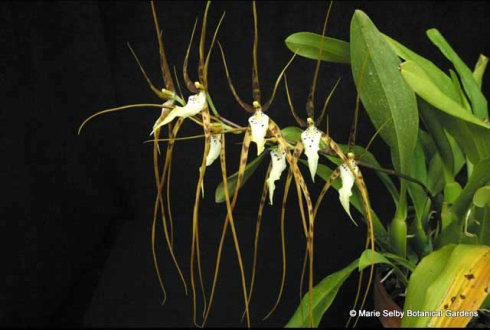 Seven flowers and one bud on one basally produced inflorescence; sepals and petals heavily spotted brown; lip lanceolate, white with small mahogany spots at base; substance good; texture matte.                                     Brassia gireoudiana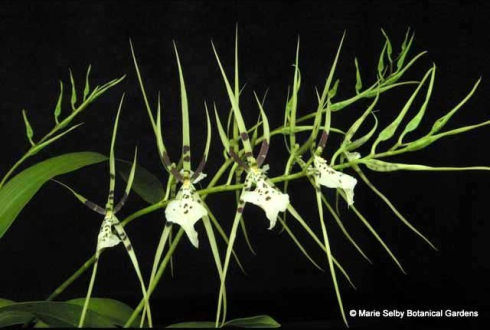 Four flowers and twenty three buds on two inflorescences; sepals and petals with chestnut-brown blotches, basal third of lateral petals solid chestnut-brown; lip white with brown spots; substance firm; texture matte.                                    Brassia verrucosa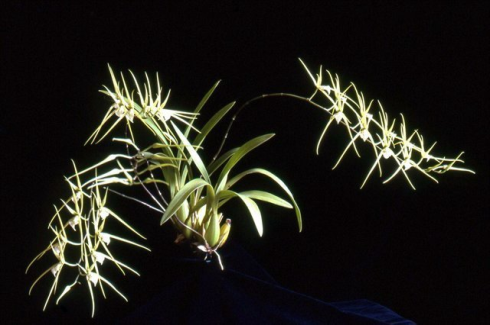 Twenty eight flowers and three buds on three spreading inflorescences; sepals and petals white with yellow-green spots; lip cream-white, sparsely spotted brown; substance firm; texture crystalline.                                         Bratonia Bright Star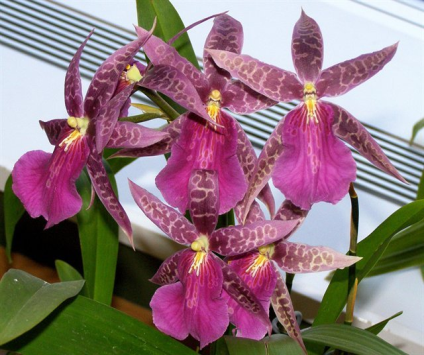 Six flowers on two inflorescences; sepals and petals burgundy, blotched darker burgundy; lip dark magenta with a waterfall pattern proximally; column and anther cap yellow-green; substance firm; texture crystalline.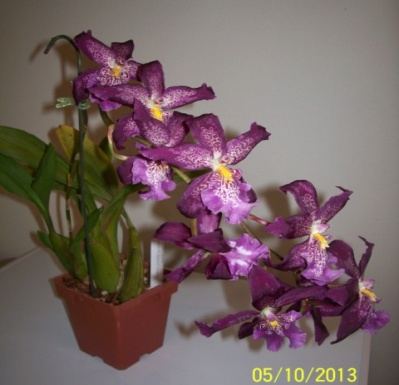                                             Aliceara MarfitchEight flowers on one basally produced inflorescence; sepals and petals garnet, overlaid with light garnet blotches; lip light garnet apically, yellow crest prominent with garnet spots laterally; substance firm; texture matte.